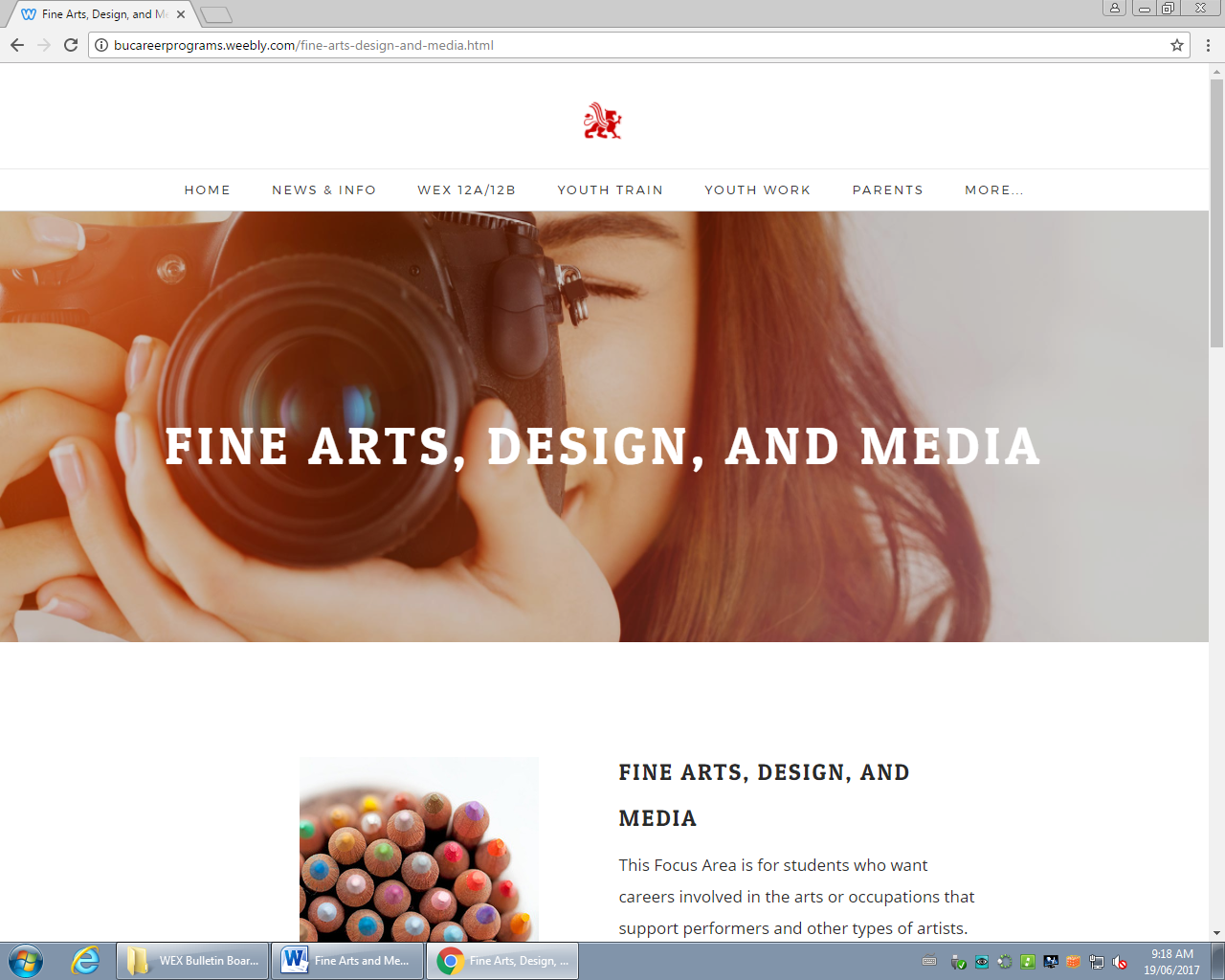 What is it?This Focus Area is for students who want careers involved in the arts or occupations that support performers and other types of artists.  Career areas that match this Focus Area:DanceDramaMusicVisual ArtsSample placements for this Focus Area through WEX 12A/12B:Surrey Arts CentreLong and McQuadeVancouver Opera 